П О С Т А Н О В Л Е Н И ЕПРАВИТЕЛЬСТВА  КАМЧАТСКОГО КРАЯ             г. Петропавловск-КамчатскийВ целях уточнения отдельных положений постановления Правительства Камчатского края от 19.12.2008 № 429-П «Об утверждении Положения об Агентстве по информатизации и связи Камчатского края»ПРАВИТЕЛЬСТВО ПОСТАНОВЛЯЕТ:1.	Внести в приложение к Постановлению Правительства Камчатского края от 19.12.2008 № 429-П «Об утверждении Положения об Агентстве по информатизации и связи Камчатского края» следующие изменения:1)	дополнить пункт 1 части 2.1 раздела 2 подпунктами «г» и «д» следующего содержания:«г) координирует, в пределах своей компетенции, работы в области цифрового развития и связи в Камчатском крае, в том числе по достижению соответствующих показателей Национального рейтинга состояния инвестиционного климата в субъектах Российской Федерации;д) содействует развитию практики применения механизмов государственно-частного партнерства, в том числе выступает от имени Камчатского края в государственно-частном партнерстве в установленной сфере деятельности;»;2)	дополнить раздел 2 частью 2.1(1) следующего содержания:«2.1(1) Агентство при реализации полномочий обеспечивает приоритет целей и задач по развитию конкуренции на рынках товаров и услуг в установленной сфере деятельности.»;3)	дополнить часть 2.2 раздела 2 пунктом 4 следующего содержания:«4) награждать в установленном порядке Почетными грамотами Агентства и благодарностями Агентства.».2.	Настоящее постановление вступает в силу через 10 дней после дня его официального опубликования. Первый вице-губернатор Камчатского края                                       И.Л. УнтиловаСОГЛАСОВАНО: Исп.Максим Петрович Хамлов42-09-21Агентство по информатизации и связи Камчатского краяПояснительная запискак проекту постановления Правительства Камчатского края «О внесении изменений в приложение к постановлению Правительства Камчатского края от 19.12.2008 № 429-П «Об утверждении Положения об Агентстве по информатизации и связи Камчатского края»Настоящий проект постановления Правительства Камчатского края «О внесении изменений в приложение к постановлению Правительства Камчатского края от 19.12.2008 № 429-П «Об утверждении Положения об Агентстве по информатизации и связи Камчатского края» (далее – проект постановления) разработан в целях реализации следующих полномочий.В соответствии с подпунктом «е» пункта 2 Национального плана развития конкуренции в Российской Федерации, утвержденного Указа Президента Российской Федерации от 21.12.2017 № 618 «0б основных направлениях государственной политики по развитию конкуренцию», высшим должностным лицам субъектов Российской Федерации поручено обеспечить до 01 января 2019 года внесение изменений в положения об органах исполнительной власти субъектов Российской Федерации, предусматривающих приоритет целей и задач по содействию развитию конкуренции на соответствующих товарных рынках.В соответствии с пунктом 1.1 Плана мероприятий («Дорожная карта») «План быстрых побед», утвержденного 01.08.2018 года заместителем Председателя Правительства Камчатского края М.А. Суббота, в целях улучшения инвестиционного и предпринимательского климата в Камчатском крае, а также повышения места Камчатского края в Национальном рейтинге инвестиционного климата в субъектах Российской Федерации необходимо внести изменения в положения ИОГВ Камчатского края в части полномочий по показателям Национального рейтинга.В соответствии с постановлением Правительства Камчатского края от 15.12.2016 № 495-П «Об отдельных вопросах в сфере государственно-частного партнерства в Камчатском крае» установлены полномочия выступать от имени Камчатского края в государственно-частном партнерстве в установленной сфере.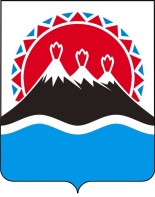 №О внесении изменений в приложение к постановлению Правительства Камчатского края от 19.12.2008 № 429-П «Об утверждении Положения об Агентстве по информатизации и связи Камчатского края»Вице-губернатор Камчатского края - руководитель Аппарата Губернатора и Правительства Камчатского краяА.Ю. ВойтовРуководитель Агентства по информатизации и связи Камчатского края И.М. ЛеонтьеваНачальник Главного правового управления Губернатора и Правительства Камчатского краяС.Н. Гудин